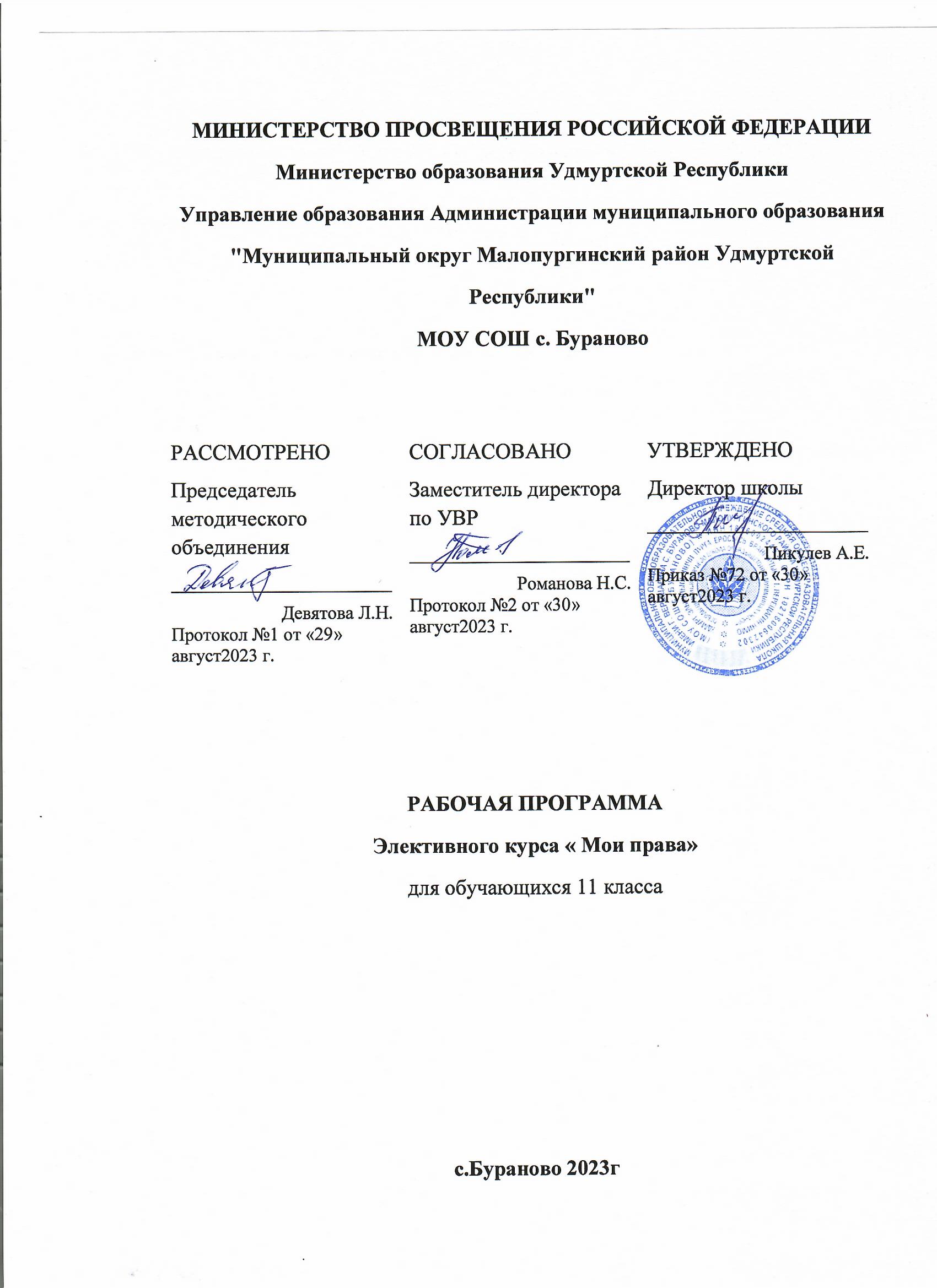 Пояснительная запискаПрограмма элективного курса "Мои права" составлена на основе линии учебников по обществознанию с 6-11 класс под ред. Л.Н. Боголюбова, также учтены спецификации  контрольных измерительных материалов для проведения единого государственного экзамена по обществознанию.Программа предназначена для учащихся 11 класса, мотивированных на сдачу вступительного экзамена в форме ЕГЭ и рассчитана на 34 часа. Курс является практико-ориентированным, призван помочь будущим выпускникам овладеть ключевыми познавательными и информационно-коммуникативными компетенциями, средствами контрольно-измерительных материалов ЕГЭ по обществознанию. Ученики смогут осмыслить стратегию собственных действий при операциях с понятиями, работе с диаграммами и статистической информацией, текстами различного вида, проблемно-познавательными заданиями.Данная программа по обществознанию в 11 классе представляет углубленное изучение теоретического материала по политическим правам.Срок реализации программы: 2023-2024 уч.год.Цель –  целенаправленная и качественная подготовка учащихся к новой форме аттестации – ЕГЭ; повторение тем, вызывающих наибольшие трудности содержательного характера.  Для достижения поставленных целей наиболее целесообразными являются различные формы занятий: лекции, практикумы, тренировочные материалы и др.Задачи курса:-повторение курса обществознания; - формирование умений и навыков  решения тестовых заданий; - знакомство со структурой и содержанием контрольных измерительных материалов по предмету - формирование позитивного отношения к процедуре ЕГЭ по обществознанию.Содержание курса.Раздел I: Введение в курс права.Раздел призван сформировать у учащихся целостное представление о том, что такое право как наука. Изучение данного раздела дает возможность показать, что право – это комплекс юридических дисциплин: общетеоретических, исторических, отраслевых (например, гражданское право, уголовное право, семейное право и т.д.), прикладных (например, судебная медицина).Право в данном разделе выступает, как наука, которая  изучает правила, складывающиеся в отношениях между людьми, регулирование этих отношений. Особенностью права является тесная связь науки с практикой: юристы-теоретики не просто изучают то законодательство, которое есть, они дают рекомендации законодателям на основе общих представлений о должном и правильном поведении людей в обществе с точки зрения правового закона.Право представляется и  как самостоятельное явление, как элемент общественного устройства, как совокупность правил поведения – это объективное право. Когда мы используем выражения "Я имею право на…", "он нарушил мое право" - мы говорим о субъективном праве. Существует множество определений как субъективного, так и объективного права; некоторые из этих определений отличаются друг от друга довольно сильно, некоторые - всего лишь отдельными нюансами. Каждый ученый-юрист понимает право по-своему и часто предлагает собственное определение. Кроме того, в юриспруденции сложилось несколько научных школ, и определения, предлагаемые этими школами, отражают их основные взгляды на политико-правовую и социально-правовую действительность.Опорные понятия и термины: право, отрасли права, признаки права, правовая система, закон, правовой акт, нормы права, публичное право, частное право, источники права.Тема 1: Роль права в жизни человека, общества, государства.Значение права для современного человека, общества и государства в целом. Взаимосвязь правовой системы  с другими сферами общества. Право и справедливость.Тема 2: Право, его сущность и особенности.Понятие право. Роль законов в современном обществе. Разница между законами и подзаконными актами. Отрасли права и их характеристика.Раздел II: Правовые основы общества.В этом разделе затрагиваются вопросы, с которыми ежедневно сталкивается каждый человек и гражданин. Это область прав и обязанностей людей, их ответственности перед законом, здесь выясняются причины нарушения закона и последствия, к которым это ведет. Закон и право – это такие виды социальных норм, которые организуют повседневную жизнь рядовых граждан и касаются каждого из нас. Поэтому особое внимание  в данном разделе уделено правовым вопросам, с которыми приходится постоянно сталкиваться современному человеку. Кроме того, учащиеся знакомятся с основополагающими принципами современного российского права на основе работы с материалами правовых документов. Опорные понятия и термины: конституционное право, уголовное право, административное право, гражданское право, трудовое право, семейное право, правосудие, правонарушение, преступление, проступок, юридическая ответственность, наказание, вина, уголовная ответственность, кодекс, правоохранительные органы, суд, договор, физическое и юридическое лицо.Тема 3: Конституционное право.Конституция РФ: дата принятия, структура, особенности. Что такое конституционное право. Работа с основными статьями Конституции РФ.Тема 4: Власть и право.Разделение властей. Функции президента РФ согласно законам Конституции. Характеристика ветвей власти. Местное самоуправление.Тема 5: Права человека.Международные документы о правах человека. Место и роль прав человека в Конституции РФ. Словарь урока: Билль, Декларация, право человека, свободы человека, Всеобщая декларация прав человека.Тема 6: Права ребенка.Основные права  несовершеннолетних. Права детей в системе семейного права. Реализация прав ребенка.  Тема 7-8: Гражданство в РФ.Общие положения о гражданстве в РФ. Формы и условия, сроки приобретения гражданства в РФ. Двойное гражданство в РФ. Полномочные органы, ведающие делами о гражданстве в РФ. Условия отказа в предоставлении гражданства в РФ.Тема 9: Политические права.Основные политические права и их характеристика. Как цивилизованно жаловаться: Возрастные особенности и условия подачи жалоб. Сроки для рассмотрения жалоб.Тема 10: Избирательное право.Основные понятия и их характеристика: Выборы, референдум, избирательное право. Особенности процедуры выборов. Нарушения в процессе выборов.Тема 11: Гражданские права человека.Основные гражданские права. Право на частную собственность. Процедурные гражданские права. Виды сделок (договоров). Неимущественные гражданские права. Физическое и юридическое лицо.Тема 12-13: Семейное право.Характеристика брачных отношений, условия вступления в брак. Принципы брака. Порядок заключения брака в РФ. Препятствия для заключения брака. Условия для прекращения брака. Недействительность брака. Права и обязанности супругов. Права родителей по отношению к детям.Тема 14-15: Трудовое правоГуманизация современного труда. Что такое трудовое право и что оно регулирует? Трудовой договор, его виды. Несовершеннолетние в условиях трудового права.Тема 16: Административное право.Основные составляющие характеристики административного права. Административные правонарушения и взыскания за них.Тема 17-18: Уголовное право. Преступление.Характеристика уголовного права. Уголовный кодекс РФ. Преступление и проступки. Виды преступлений.Тема 19-20: Юридическая ответственность.Понятие юридическая ответственность. Виды наказаний за уголовные преступления. Смягчающие и отягчающие обстоятельства совершения преступления. Обстоятельства, исключающие наказания.Тема 21: Причины преступлений.Причины преступности (субъективные и объективные).Тема 22: Нарушение прав человека.Самые вопиющие нарушения прав человека их характеристика. Причины нарушения прав человека.Тема 23: Правовая культура человека.Результаты правового образования. Издержки правовой системы. Особенности правовой культуры.Раздел III: Право и подросток. В данном разделе речь идет о субъектах права, их правоспособности и дееспособности с основным акцентом на подростковый период. Субъекты права - лица, субъекты общественной жизни, которые в соответствии с юридическими нормами и при наличии определенных обстоятельств могут иметь предусмотренные ими права и нести соответствующие обязанности.Субъектами права выступают как отдельные люди (граждане, иностранцы, лица без гражданства), так и организации (государственные, муниципальные, общественные, частные). В сфере имущественных отношений субъекты - отдельные люди называются физическими лицами, а организации - юридическими лицами. В определенных отношениях (на международной арене, в федеративных связях) субъектом права может выступать государство в целом.Субъектами права эти лица становятся тогда, когда они наделены нормами права специальными юридическими свойствами: правоспособностью и дееспособностью.Правоспособность субъектов права - закрепленный в юридических нормах различных отраслей права объем прав и обязанностей, который может иметь субъект данного вида.Правоспособность определяет потенциальные возможности лица в правовой сфере и различается в зависимости от вида субъекта, его возраста. Возможности в правовой сфере у детей и подростков значительно уже, чем у взрослых граждан. У отдельных людей (индивидов) правоспособность возникает с момента рождения или с определенного в нормах права возраста и прекращается со смертью.Дееспособность субъектов права - закрепленные юридическими нормами различных отраслей права необходимые для субъекта качества, при наличии которых он может собственными действиями осуществлять правоспособность, реализовать принадлежащие ему права и обязанности. Отдельные люди (индивиды) признаются дееспособными при достижении определенного отраслью права возраста (18 лет - для брачных и имущественных отношений, 14-15 лет - для трудовых отношений, 16 лет - для административной или уголовной ответственности и т.п.).Не являются дееспособными индивиды, хотя и достигшие соответствующего возраста, но невменяемые, т.е. неспособные отдавать отчет в своих действиях или руководить ими вследствие слабоумия, хронической душевной болезни и других обстоятельств. Вопрос о невменяемости субъекта решается только судом.В совокупности правоспособность и дееспособность образуют правовой статус субъекта права, который воплощается в большей или меньшей части в его конкретных правах и обязанностях при наличии юридических фактов.Тема 24: Ответственность несовершеннолетних по уголовным делам.Преступления против несовершеннолетних. Преступления, совершаемые несовершеннолетними. Уголовная ответственность несовершеннолетних. Принудительные меры к несовершеннолетним.Тема 25-26: Подросток в условиях семейного права.Право ребенка жить и воспитываться в семье. Права ребенка при расторжении брака родителей, установление происхождения ребенка. Установление отцовства. Права и обязанности детей, родившихся от лиц, не состоящих в браке между собой. Право ребенка на защиту. Право ребенка выражать свое мнение. Право ребенка на имя, отчество и фамилию. Имущественные права ребенка в семье. Обязанности родителей по содержанию несовершеннолетних детей. Права детей на алиментное содержание.Тема 27: Правовые возможности подростков в политической деятельности.Создание и участие подростков в формальных и неформальных политических организациях.Тема 28: Подросток и трудовое право.Продолжительность рабочего времени, ограничения в выборе трудовой деятельности. Заключение трудового договора с несовершеннолетними. Отпуск для несовершеннолетних. Гарантии и компенсации работникам, обучающимся в образовательных учреждениях начального профессионального образования.Тема 29: Гражданское право для подростков.Имущественные неимущественные права подростков. Дееспособность подростков в имущественных отношениях. Экономические сделки несовершеннолетних. Наследственные права подростков. Отказ от наследства несовершеннолетними. Защита прав несовершеннолетних при наследственном разделе.Тема 30: Право подростка на образование.Формы получения образования. Общие требования к приему граждан в образовательные учреждения. Начальное общее, основное общее, среднее (полное) общее образование. Платная образовательная деятельность негосударственного образовательного учреждения. Платные дополнительные образовательные услуги государственного и муниципального образовательных учрежденийРезерв -2 ч.Итого: 34 ч.Тематическое планированиеУчебно-методическое обеспечение:Конституция РФГражданский кодекс РФТрудовой кодекс РФУголовный кодекс РФБаранов П.А. Обществознание: полный справочник для подготовки к ЕГЭ/ под ред. П.А. Баранова. – М: АСТ: Астрель; Владимир: ВКТ, 2010.Баранов П.А. Обществознание в таблицах: 10-11 кл.: справ. Материалы/ П.А. Баранов. -М.,2009Материально-техническое обеспечение:Компьютер;Мультимедийный проект;ЭкранИнтернет- ресурсы:http://www.prosv.ru -  сайт издательства «Просвещение» http://www.center.fio.ru/som - методические рекомендации учителю-предметнику (представлены все школьные предметы). Материалы для самостоятельной разработки профильных проб и активизации процесса обучения в старшей школе.http://www.edu.ru - Центральный образовательный портал, содержит нормативные документы Министерства, стандарты, информацию о проведение эксперимента, сервер информационной поддержки Единого государственного экзамена.http://www.internet-scool.ru- сайт Интернет – школы издательства Просвещение. Учебный план разработан на основе федерального базисного учебного плана для общеобразовательных учреждений РФ и представляет область знаний «Математика». http://www.legion.ru– сайт издательства «Легион»http://www.intellectcentre.ru– сайт издательства «Интеллект-Центр», где можно найти учебно-тренировочные материалы, демонстрационные версии, банк  тренировочных заданий с ответами, методические рекомендации и образцы решений№Тема  Кол-вочасовЭлементы содержанияВиды деятельности обучающихся№Тема  Кол-вочасовЭлементы содержанияВиды деятельности обучающихсяРаздел I: Введение в курс права (2 ч.)Раздел I: Введение в курс права (2 ч.)Раздел I: Введение в курс права (2 ч.)Раздел I: Введение в курс права (2 ч.)Раздел I: Введение в курс права (2 ч.)1.Роль права в жизни человека, общества, государства.1Значение права для современного человека и общества в целом. Взаимосвязь правовой системы  с другими сферами общества. Право и справедливость.Объяснять, почему закон является нормативным актом высшей юридической силы.2.Право, его сущность и особенности.1Понятие право. Роль законов в современном обществе. Разница между законами и подзаконными актами. Отрасли права и их характеристика.Характеризовать основные элементы системы российского законодательства.3.Конституционное право.1Конституция РФ: дата принятия, структура, особенности. Что такое конституционное право. Работа с основными статьями Конституции РФ.Характеризовать Конституцию РФ как закон высшей юридической силы.4.Власть и право.1Разделение властей. Функции президента РФ согласно законам Конституции. Характеристика ветвей власти. Местное самоуправление.Характеризовать основные функции ветвей власти5.Права человека.1Международные документы о правах человека. Место и роль прав человека в Конституции РФ. Словарь урока: Билль, Декларация, право человека, свободы человека, Всеобщая декларация прав человека.Объяснять смысл понятия «права человека». Объяснять, почему Всеобщая декларация прав человека не является юридическим документом.6.Права ребенка1Работа с материалом документов о защите прав детей. Основные права  несовершеннолетних. Права детей в системе семейного права. Реализация прав ребенка.Объяснять, почему Конвенция о правах ребенка не является юридическим документом.7-8Гражданство в РФ2Общие положения о гражданстве в РФ. Формы и условия, сроки приобретения гражданства в РФ. Двойное гражданство в РФ. Полномочные органы, ведающие делами о гражданстве в РФ. Условия отказа в предоставлении гражданства в РФ.Объяснять значение слова «гражданство».9.Политические права1Основные политические права и их характеристика. Как цивилизованно жаловаться: Возрастные особенности и условия подачи жалоб. Сроки для рассмотрения жалоб.Объяснять, как защитить свои права10.Избирательное право1Основные понятия и их характеристика: Выборы, референдум, избирательное право. Особенности процедуры выборов. Нарушения в процессе выборов.Объяснять значение слов: «выборы», «референдум», «избирательное право».11.Гражданские права человека1Основные гражданские права. Право на частную собственность. Процедурные гражданские права. Виды сделок (договоров). Неимущественные гражданские права. Физическое и юридическое лицо.Характеризовать особенности гражданских правоотношений. Раскрывать особенности гражданской дееспособности несовершеннолетних12-13.Семейное право2Характеристика брачных отношений, условия вступления в брак. Принципы брака. Порядок заключения брака в РФ. Препятствия для заключения брака. Условия для прекращения брака. Недействительность брака. Права и обязанности супругов. Права родителей по отношению к детям.Объяснять условия заключения и расторжения брака.14-15.Трудовое право2Гуманизация современного труда. Что такое трудовое право и что оно регулирует? Трудовой договор, его виды. Несовершеннолетние в условиях трудового права.Называть основные юридические гарантии права на свободный труд. Характеризовать особенности трудовых правоотношений. Объяснять роль трудового договора в отношениях между работниками и работодателями. Раскрывать особенности положения несовершеннолетних в трудовых правоотношениях.16.Административное право1Основные составляющие характеристики административного права. Административные правонарушения и взыскания за них.Определять сферу общественных отношений, регулируемых административным правом. Характеризовать субъекты административных правоотношений.17-18.Уголовное право. Преступление.2Характеристика уголовного права. Уголовный кодекс РФ. Преступление и проступки. Виды преступлений.Характеризовать особенности уголовного права и уголовно-правовых отношений. Указывать объекты уголовно-правовых отношений.19-20.Юридическая ответственность2Понятие юридическая ответственность. Виды наказаний за уголовные преступления. Смягчающие и отягчающие обстоятельства совершения преступления. Обстоятельства, исключающие наказания.Характеризовать специфику уголовной ответственности.21.Причины преступлений1Причины преступности (субъективные и объективные).Характеризовать причины преступности22.Нарушение прав человека1Самые вопиющие нарушения прав человека их характеристика. Причины нарушения прав человека.Характеризовать причины нарушения прав человека23.Правовая культура человека1Результаты правового образования. Издержки правовой системы. Особенности правовой культуры.Характеризовать понятие правовая культура24.Ответственность несовершеннолетних по уголовным делам1Преступления против несовершеннолетних. Преступления, совершаемые несовершеннолетними. Уголовная ответственность несовершеннолетних.  Принудительные меры к несовершеннолетним.Характеризовать ответственность несовершеннолетних по уголовным делам25-26.Подросток в условиях семейного права2Право ребенка жить и воспитываться в семье, Права ребенка при расторжении брака родителей, установление происхождения ребенка, Установление отцовства, Права и обязанности детей, родившихся от лиц, не состоящих в браке между собой, Право ребенка на защиту, Право ребенка выражать свое мнение, Право ребенка на имя, отчество и фамилию, Имущественные права ребенка в семье, Обязанности родителей по содержанию несовершеннолетних детей, права детей на алиментное содержание.Характеризовать права ребенка по семейному кодексу27.Правовые возможности подростков в политической деятельности.1Создание и участие подростков в формальных и неформальных политических организациях.Характеризовать участие подростков в политической деятельности28.Подросток и трудовое право.1Продолжительность рабочего времени, ограничения в выборе трудовой деятельности. Заключение трудового договора с несовершеннолетними. Отпуск для несовершеннолетних. Гарантии и компенсации работникам, обучающимся в образовательных учреждениях начального профессионального образования.Раскрывать особенности положения несовершеннолетних в трудовых правоотношениях29-30.Гражданское право для подростков.2Имущественные неимущественные права подростков. Дееспособность подростков в имущественных отношениях. Экономические сделки несовершеннолетних. Наследственные права подростков. Отказ от наследства несовершеннолетними. Защита прав несовершеннолетних при наследственном разделе.Раскрывать особенности положения несовершеннолетних в гражданских правоотношениях31.Право подростка на образование.1Формы получения образования. Общие требования к приему граждан в образовательные учреждения. Начальное общее, основное общее, среднее (полное) общее образование. Платная образовательная деятельность негосударственного образовательного учреждения. Платные дополнительные образовательные услуги государственного и муниципального образовательных учрежденийРаскрывать особенности положения подростков в сфере образования32.Итоговое повторение.1Знать основные положения разделов.33-34Резерв2